Технический лист материала ID №TDS-32908913/B1-012BIOTUM® PG 82Нефтяные битумные вяжущие материалы марок PG 82-10, PG 82-16, PG 82-22, PG 82-28, PG 82-34 по ПНСТ 85-2016Описание продуктаБитумные вяжущие с модифицирующими добавками BIOTUM® PG представлены линейкой марок, распределяемых по методу Performance Grade. Система Performance Grade (PG) классифицирует вяжущие для асфальтобетонных покрытий относительно их номинальной производительности при различных температурах. Данная классификация является частью методологии объемного проектирования асфальтобетонных смесей Superpave™, США. СвойстваНазначение метода Superpave™ - предотвращать возникновение дефектов дорожного покрытия, таких как: остаточные деформации (колея), усталостное трещинообразование и низкотемпературное растрескивание. Компания НПП БИОТУМ гарантирует соответствие марок BIOTUM® PG показателям качества в заданном диапазоне расчетных температур.ФИЗИКО-МЕХАНИЧЕСКИЕ ПОКАЗАТЕЛИВ соответствии с ПНСТ 85-2016 «Материалы вяжущие нефтяные битумные» Область примененияBIOTUM® PG входит в состав различных типов горячих асфальтобетонных смесей для строительства, реконструкции и ремонта дорожных покрытий. Ассортимент марок служит для точного подбора заданных характеристик состава смеси с учетом климатических условий, предполагаемой нагрузки и скорости движения. Такая оптимизация делает возможным увеличение безаварийного срока службы покрытий на 20-30 %.Инструкция по применениюДля достижения наилучшего результата необходим тщательный контроль температуры при изготовлении и укладке асфальтобетонных смесейТехнологические температурыХранение и транспортировкаВ холодном видеУпаковка BIOTUM® PG - запатентованные барабаны из оцинкованной стали вместимостью 240, 260 или 330 кг с маркировкой WWW.BIOTUM.RU по длине шва. Барабаны собираются в модули по 4 штуки на поддоне 1,14х1,14 м. Возможна транспортировка автомобильным, ЖД и морским транспортом.Транспортировка BIOTUM® PG в холодном видеBIOTUM® PG в холодном виде не требует особых условий при перевозке, складируется на открытых площадках в штабелях до 3-х рядов по высоте. Для разогрева вяжущих рекомендуем комплекс BIOTUM® DMS производительностью от 10 до 200 т/час с функциями автоматической распаковки, загрузки и выгрузки. Узнайте больше о BIOTUM® DMS на сайте biotum.ru в разделе Сотрудничество.Срок хранения в холодном виде - не менее 12 месяцев со дня изготовления. При более длительном хранении необходимо проверить соответствие материала заявленным свойствам.В горячем видеНа территории НПП БИОТУМ горячие вяжущие отгружаются в очищенные автобитумовозы с термозащитной рубашкой. Хранение BIOTUM® PG производить в обогреваемых термальным маслом герметичных ёмкостях с периодическим перемешиванием механическим способом или при помощи циркуляции насосами не менее 2-х часов в сутки. Перед применением также следует перемешать вяжущее в течение 2-х часов. Соблюдайте температурные режимы, чтобы избежать температурной деструкции и старения материала.В случае хранения вяжущих при высокой температуре более 10 дней, для контроля степени старения следует определить один из параметров: сдвиговая устойчивость по ПНСТ 87 или низкотемпературные свойства по ПНСТ 89.Требования безопасностиОбщие принципы безопасности на транспорте должны соответствовать требованиям ДОПОГ. Обратите внимание, битумы легко воспламеняются при повышенных температурах, следует соблюдать рекомендуемые технологические температуры. Подробная информация содержится в Паспорте безопасности материала BIOTUM® PG.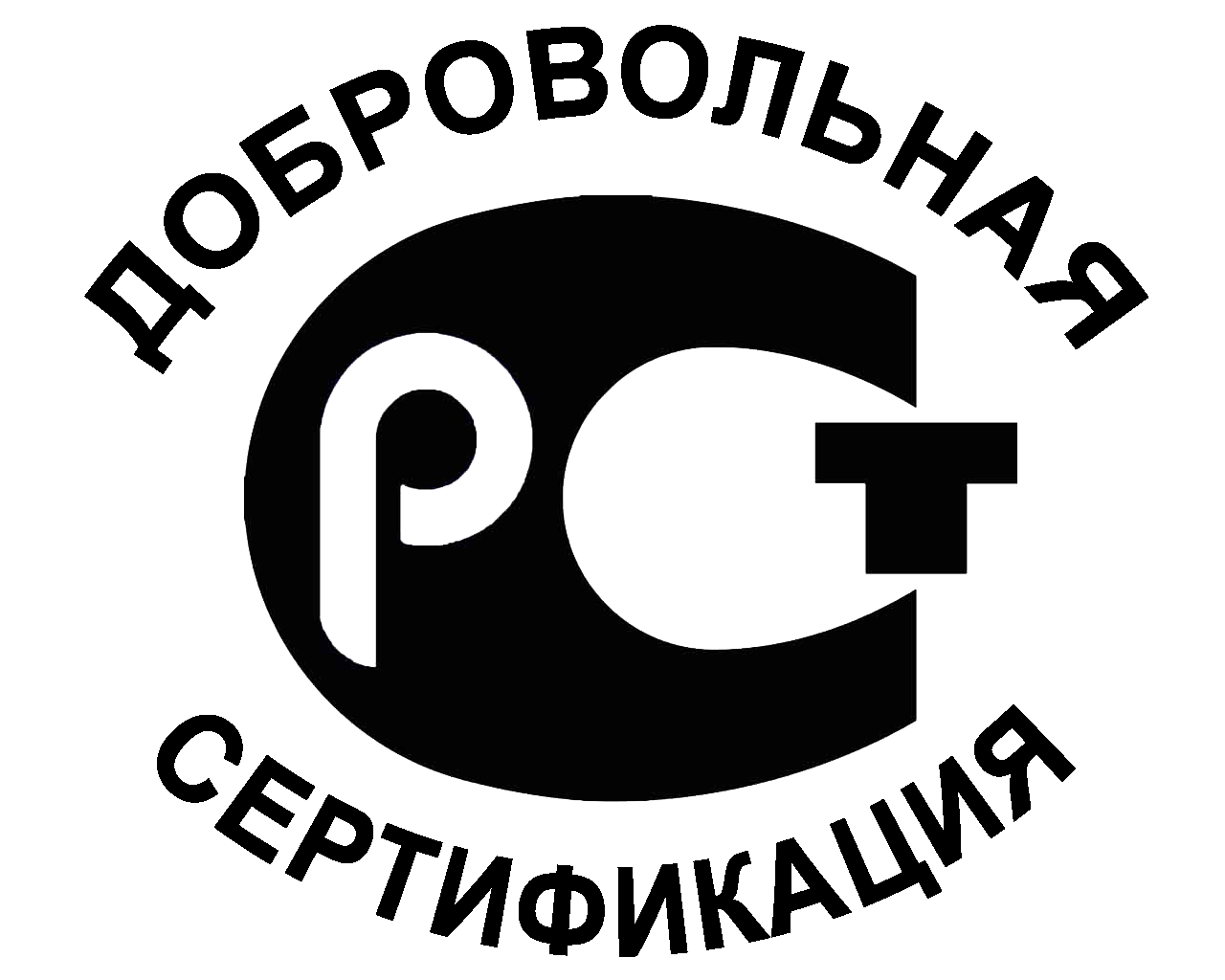 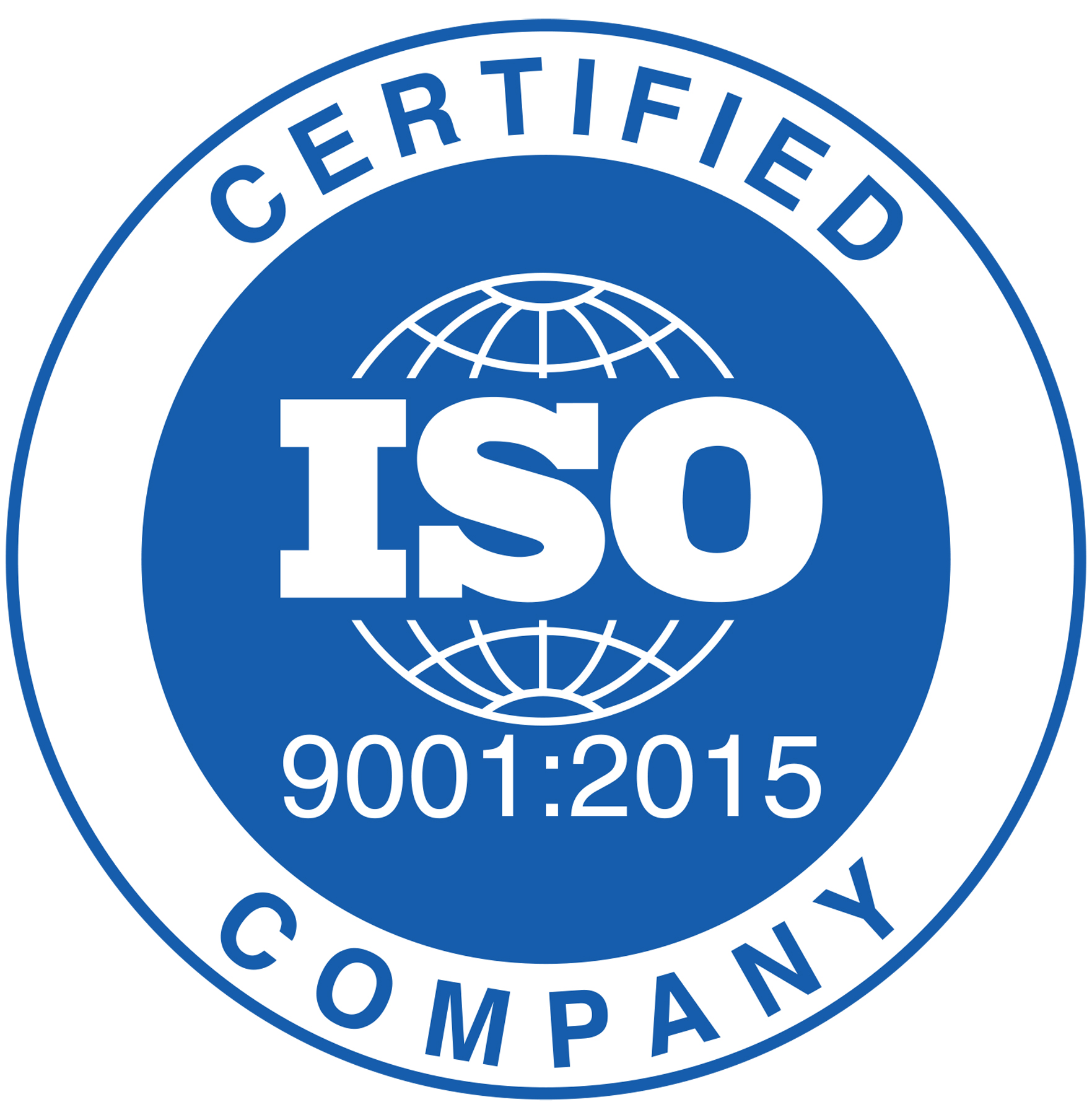 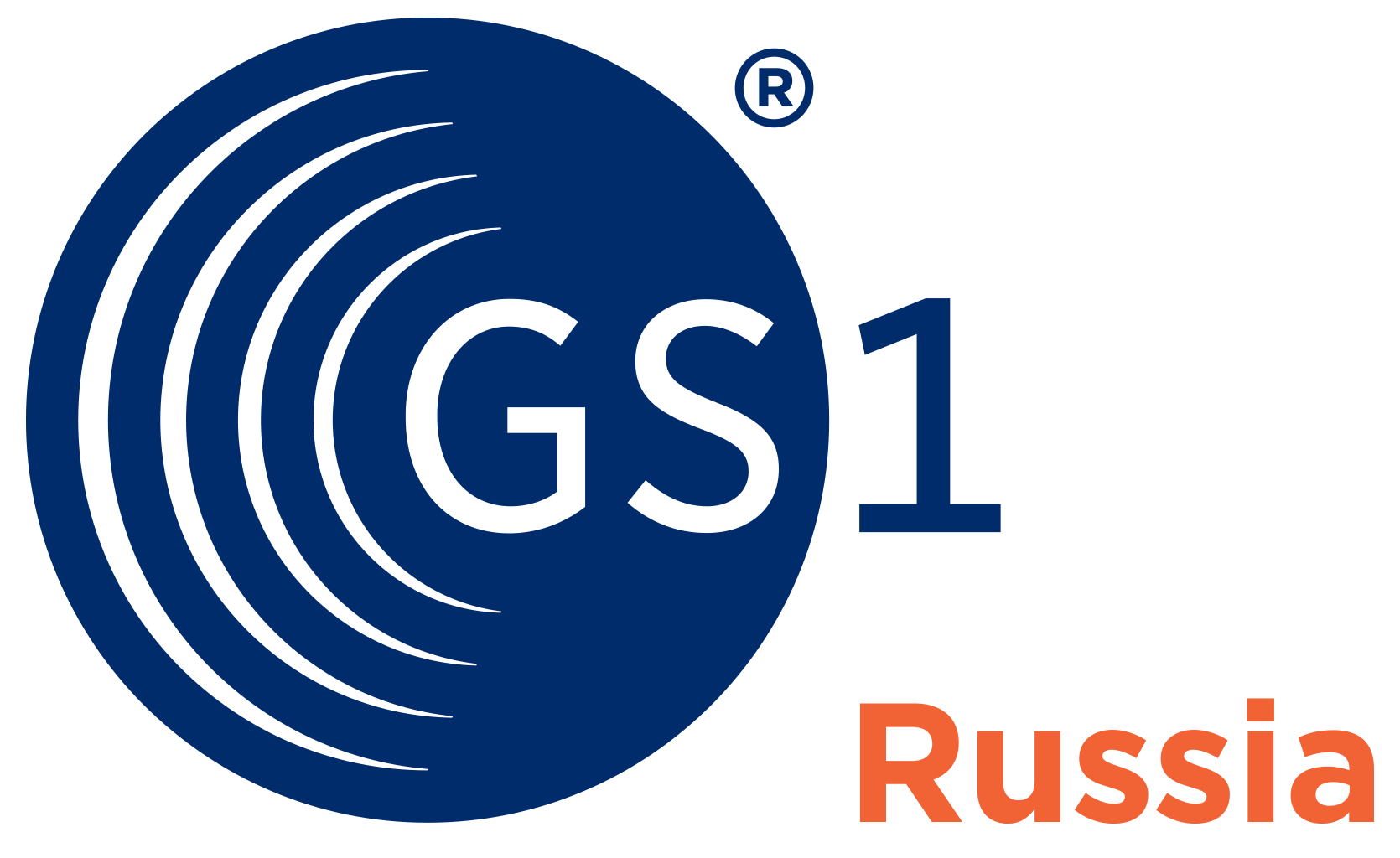 Данная информация о продукте соответствует нашей текущей информации; Указанные данные являются средними значениями при нормальных условиях. Конечный потребитель обязан проверить пригодность и возможность применения материала для намеченных целей. Для специальной технической информации, пожалуйста, не стесняйтесь обращаться к нашей проектно-технической службе. Мы гарантируем качество наших материалов в рамках наших условий продажи и поставки.ООО «НПП БИОТУМ» Адрес: 600901, г. Владимир, мкр. Юрьевец, ул. Ноябрьская, 144 +7 (495) 41-41-495    biotum.ru    info@biotum.ru        Дата издания: 06/2018Классификационные характеристикиМарки вяжущих BIOTUM® PGМарки вяжущих BIOTUM® PGМарки вяжущих BIOTUM® PGМарки вяжущих BIOTUM® PGМарки вяжущих BIOTUM® PGМарки вяжущих BIOTUM® PGКлассификационные характеристикиPG 82-10PG 82-10PG 82-16PG 82-22PG 82-28PG 82-34Максимальная расчетная температура дорожного покрытия, ниже, °С828282828282Минимальная расчетная температура дорожного покрытия, выше, °С-10-10-16-22-28-34Показатели качества и требования для исходного битумного вяжущегоПоказатели качества и требования для исходного битумного вяжущегоПоказатели качества и требования для исходного битумного вяжущегоПоказатели качества и требования для исходного битумного вяжущегоПоказатели качества и требования для исходного битумного вяжущегоПоказатели качества и требования для исходного битумного вяжущегоПоказатели качества и требования для исходного битумного вяжущегоТемпература вспышки, не ниже, °С230230230230230230Динамическая вязкость, не более 3 Па · с, при температуре испытания, °С135135135135135135Сдвиговая устойчивость: (G*/sin δ) не менее 1 кПа при 10 рад/с, при температуре испытания, °С828282828282Показатели качества и требования для битумного вяжущего, состаренного по методу RTFOTПоказатели качества и требования для битумного вяжущего, состаренного по методу RTFOTПоказатели качества и требования для битумного вяжущего, состаренного по методу RTFOTПоказатели качества и требования для битумного вяжущего, состаренного по методу RTFOTПоказатели качества и требования для битумного вяжущего, состаренного по методу RTFOTПоказатели качества и требования для битумного вяжущего, состаренного по методу RTFOTПоказатели качества и требования для битумного вяжущего, состаренного по методу RTFOTИзменение массы после старения, не более, %±1±1±1±1±1±1Сдвиговая устойчивость: (G*/sin δ) не менее 2.2 кПа при 10 рад/с, при температуре испытания, °С768282828282Показатели качества и требования для битумного вяжущего, подготовленного по методу PAVПоказатели качества и требования для битумного вяжущего, подготовленного по методу PAVПоказатели качества и требования для битумного вяжущего, подготовленного по методу PAVПоказатели качества и требования для битумного вяжущего, подготовленного по методу PAVПоказатели качества и требования для битумного вяжущего, подготовленного по методу PAVПоказатели качества и требования для битумного вяжущего, подготовленного по методу PAVПоказатели качества и требования для битумного вяжущего, подготовленного по методу PAVТемпература старения по PAV, °С100100100100100100Усталостная устойчивость: (G* • sin δ) не более 5000 кПа, при 10 рад/с, при температуре испытания, °С404037343128Низкотемпературная устойчивость:Жесткость S, не более 300 Мпа,Ползучесть m, не менее 0.3, при температуре испытания, °С00-6-12-18-24Технологический процесс Марка вяжущегоМарка вяжущегоМарка вяжущегоМарка вяжущегоМарка вяжущегоТехнологический процесс PG 82-10PG 82-16PG 82-22PG 82-28PG 82-34Максимальная температура нагрева, °C185185185185185Температура перекачки битума, мин, °C130135140140145Введение битума в асфальтобетонную смесь, °С155-165160-170160-170165-175185-175Температура асфальтобетонной смеси, в ковше укладчика, мин, °С145150150155160Завершение уплотнения асфальтобетонной смеси, мин, °С115120120125130Вид транспортаВес BIOTUM® PGнетто, кгВес BIOTUM® PGбрутто, кгСтандартный полуприцеп «Евро»1920020380ISO-контейнер TEU (20 футов)2080021980ISO-контейнер FEU (40 футов)2508026201Крытый ЖД вагон, модель 11-2806416067464